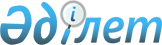 Сайлау учаскелерін құру туралы
					
			Күшін жойған
			
			
		
					Қарағанды облысы Қаражал қаласының әкімінің 2019 жылғы 11 қаңтардағы № 2 шешімі. Қарағанды облысының Әділет департаментінде 2019 жылғы 14 қаңтарда № 5145 болып тіркелді. Күші жойылды - Ұлытау облысы Қаражал қаласының әкімінің 2023 жылғы 23 қаңтардағы № 1 шешімімен
      Ескерту. Күші жойылды - Ұлытау облысы Қаражал қаласының әкімінің 23.01.2023 № 1 шешімімен (оны алғаш ресми жариялаған күннен бастап қолданысқа енгізіледі).
      Қазақстан Республикасының 1995 жылғы 28 қыркүйектегі "Қазақстан Республикасындағы сайлау туралы" Конституциялық заңына және Қазақстан Республикасының 2001 жылғы 23 қаңтардағы "Қазақстан Республикасындағы жергілікті мемлекеттік басқару және өзін-өзі басқару туралы" Заңына сәйкес, Қаражал қаласының әкімі ШЕШІМ ЕТТІ:
      1. Осы шешімнің қосымшасына сәйкес Қаражал қаласы және Жәйрем, Шалғы кенттері бойынша сайлау учаскелері құрылсын.
      2. Қаражал қаласы әкімінің 2015 жылғы 2 қарашадағы "Сайлау учаскелерін құру туралы" (Нормативтік құқықтық актілерді мемлекеттік тіркеу тізілімінде № 3531 болып тіркелген, 2015 жылғы 26 желтоқсандағы № 52 (779) "Қазыналы өңір" қалалық газетінде, 2015 жылғы 31 желтоқсанында "Әділет" ақпараттық-құқықтық жүйесінде жарияланған) № 02 шешімінің күші жойылды деп танылсын.
      3. Осы шешімнің орындалуын бақылау Қаражал қаласы әкімі аппаратының басшысына жүктелсін.
      4. Осы шешім оның алғашқы ресми жарияланған күнінен бастап қолданысқа енгізіледі. Қаражал қаласы және Жайрем, Шалғы кенттері бойынша сайлау учаскелері
      Ескерту. Қосымша жаңа редакцияда - Қарағанды облысы Қаражал қаласының әкімінің 05.03.2020 № 2 (алғашқы ресми жарияланған күнінен бастап қолданысқа енгізіледі) шешімімен. № 242 сайлау учаскесі
      Орталық: "Қаражал қаласының білім бөлімі" мемлекеттік мекемесінің "№7 жалпы орта білім беретін мектебі" коммуналдық мемлекеттік мекемесі, Қаражал қаласы, 25 орам, № 24 үй;
      Шекарасы: 
      24 орам, № 1, 1а, 3, 6, 8а, 16, 16а, 18а, 20, 22 үйлері; 
      Т.Әубәкіров көшесі, № 1, 1а, 1б, 2, 2а, 3, 4, 5, 6, 7, 8, 9, 10, 11, 12, 13, 14, 15, 16, 17, 18, 19, 20, 21, 22, 23, 24, 25, 26, 27, 28 үйлері; 
      Добровольского көшесі, № 1, 3, 4, 5, 7, 8,9, 10, 11, 12, 13, 14, 15, 16, 19, 20, 21 үйлері; 
      Пацаев көшесі, № 1, 2, 3, 4, 5, 6, 7, 9, 11, 13, 15 үйлері; 
      Қ.Сәтпаев көшесі, № 10, 12, 13, 14, 15, 16, 17, 18, 20, 21, 22, 23, 25 үйлері; М.Мәметова көшесі, № 1, 2, 3, 4, 5, 6, 7 үйлері; 
      Нияз-батыр көшесі, № 1, 2, 3, 4 үйлері; 
      М.Лермонтов көшесі, № 1, 2, 3, 4, 5, 6, 8 үйлері; 
      Б.Сүлейменов көшесі, № 2, 3, 5, 6, 7, 9, 10, 11, 13, 15, 17 үйлері; 
      Н.Әбдіров көшесі, № 1, 2, 3, 3а, 4, 5, 6, 7, 8, 9, 10, 11, 12, 13, 14, 15, 16, 18, 19, 20, 21, 22, 23 үйлері; 
      Б.Момышұлы көшесі, № 1, 2, 2а, 3, 4, 5, 6, 7, 8, 9, 10, 12, 13, 14, 15, 16, 18, 20, 22, 24, 26, 28 үйлері; 
      М.Мақатаев көшесі, №4, 4а, 6, 8, 10, 12, 14, 16, 20, 22 үйлері; 
      Ә.Молдағұлова көшесі, № 1, 6 үйлері; 
      25 орам, № 4, 6, 7, 8, 8а, 10, 11, 14, 15, 20 үйлері; 
      Абай көшесі, № 10, 12, 14, 16, 18, 20, 22, 24, 26, 28, 30, 32, 34, 36, 38, 40 үйлері. № 243 сайлау учаскесі
      Орталық: "Қаражал қаласының мәдени-сауық орталығы" коммуналдық мемлекеттік қазыналық кәсіпорны, Қаражал қаласы, Абай көшесі, № 10 үй.
      Шекарасы: 
      Х.Тоимбеков көшесі, № 1, 4, 10а, 12, 13, 14, 16, 19 үйлері; 
      Ағыбай батыр көшесі, № 3, 3а, 5 үйлері; 
      Ленин көшесі, № 2, 4, 6, 6а, 7, 8, 9, 14, 14а, 15, 17 үйлері; 
      Байеш батыр көшесі, № 3, 5, 7 үйлері; 
      С.Сары-Тоқа көшесі, № 2, 3, 4, 5, 6 үйлері; 
      Ш.Уәлиханов көшесі, № 3, 4, 5, 6, 8 үйлері; 
      Пушкин көшесі, № 3, 5, 7 үйлері; 
      Ы.Дүкенов көшесі, № 1, 2, 3, 4, 6, 10, 11, 13, 14, 18 үйлері; 
      Байдалы би көшесі, № 1, 2, 3, 4, 5, 6, 7, 8, 9, 10, 11, 12, 13, 14 үйлері; 
      Битабар көшесі, № 1, 3, 11, 13, 15, 19, 21, 23, 25, 27, 29, 31, 33, 35, 37, 39, 41, 43, 43а, 45, 47 үйлері; 
      12 орам, № 3, 4, 33 үйлері. № 244 сайлау учаскесі
      Орталық: "Жезқазған электр желісін тарату компаниясы" акционерлік қоғамның Қаражал ауданы электр желілері филиалының ғимараты, Қаражал қаласы, Кляцкий көшесі, № 3 үй.
      Шекарасы:
      А.Шайхин көшесі, № 1, 1а, 2, 4, 5, 6, 7, 9, 13, 15, 17, 19, 21 үйлері; 
      П.Кляцкий көшесі, № 2, 3, 4, 4а, 5, 6, 7, 8, 16, 18 үйлері;
      Т.Кәдірсізов көшесі, № 3, 4, 5, 6, 10, 11, 12, 13, 14, 15, 15а, 16, 18, 18а, 19, 21, 23, 25 үйлері; 
      Т.Ысқақов, көшесі, № 1, 3, 8, 9, 10, 11, 13, 19, 20, 21, 22, 23, 25, 29, 31 үйлері;
      Мира тұйық көшесі, № 4, 5, 6, 7, 8, 9, 10, 11 үйлері; 
      Әйтеке би көшесі, № 7, 25, 27 үйлері; 
      Қазыбек би көшесі, № 1, 3, 5, 7, 9, 10, 11, 12, 13, 17, 19, 21, 22, 23, 24, 25, 26, 27, 29, 30, 32, 34 үйлері;
      А.Қошмағанбетов көшесі, № 1, 2, 3, 3а, 4, 5, 5а, 6, 7, 7а, 8, 9, 9а, 10, 11, 12, 13, 14, 16, 18, 20 үйлері; 
      Төле би көшесі, № 1, 2, 3, 4, 5, 6а, 6б, 7, 9, 11, 13, 14, 17, 18,19, 20, 21, 22, 23, 24,25, 26,27, 28, 30 үйлері. № 245 сайлау учаскесі
      Орталық: Бұрынғы 14 дүкеннің ғимараты, Қаражал қаласы, Т.Ысқақов көшесі, № 22 үй.
      Шекарасы: 
      Жамбыл көшесі, № 1, 2, 3, 4, 7, 8, 10, 11, 13, 14, 15, 18, 19, 20, 21, 23 үйлері;
      Естай көшесі, № 1, 2, 6, 6а, 8, 13, 14, 15, 16, 17, 18, 20, 21, 22, 23, 24, 25, 26, 27, 28, 29 үйлері;
      С. Сейфуллин көшесі, № 1, 1а, 2, 3, 4, 5, 14, 15, 19, 20, 21, 23, 25, 26 үйлері;
      К. Ығыбаев көшесі, № 1, 2, 3, 4, 5, 6, 6а, 7, 8, 8а, 8б, 9, 9а, 10, 10а, 11,12, 14, 17, 20, 22 үйлері; 
      Қазыбек би көшесі, № 31, 33, 35, 35а, 37, 38, 39, 40, 41, 42, 43, 44, 46 үйлері;
      Төле би көшесі, № 29, 30, 31, 32, 33а, 34, 34а, 35, 35а, 36, 36а, 37, 38, 38а, 39, 40, 40а, 41, 42, 42а, 43, 44, 44а, 45, 47, 49, 56, 58, 60, 62, 64, 68, 70, 72, 74 үйлері;
      Т.Ысқақов көшесі, № 8, 10, 14, 16, 18, 20 үйлері. № 246 сайлау учаскесі
      Орталық: "Наурыз" сауда-ойын-сауық кешені, Қаражал қаласы, С. Әлиев көшесі, № 22а үй.
      Шекарасы: 
      М. Жалмағанбетов көшесі, № 1, 2, 3, 4, 5, 6, 7, 8а, 9, 10 үйлері; 
      Р. Қошқарбаев көшесі, № 1, 2, 3, 5, 6, 8, 9, 11, 11а, 13 үйлері; 
      Жыланды тұйық көшесі, № 3, 5, 6, 7, 9, 11, 13 үйлері;
      ескі Қаражал, С. Әлиев көшесі, № 1, 2, 2а, 3, 3а, 4, 4а, 5, 6, 7, 8, 9, 10, 11, 11а, 12, 13, 14, 16, 17, 18, 19, 20, 22, 25, 27, 28, 29, 30, 32, 33, 34, 35, 36, 37, 38, 39, 40, 41, 42, 43, 44, 45 үйлері; 
      Б.Бұлқышев көшесі, № 1, 2, 3, 4, 5, 6, 7, 8, 8а, 9, 10, 11, 12, 13, 14, 15, 16, 17, 18, 19, 20, 21, 22, 23, 24, 25, 26, 27, 28, 29, 30, 31, 32, 33, 34, 35, 36, 37, 38, 39, 40, 41, 42, 43, 44, 45, 46, 47, 48, 49, 50, 51, 52, 53, 54, 55, 60, 62, 64, 66, 68, 69, 70, 72, 74, 76 үйлері; 
      Д. Ақбиев көшесі, № 2, 5, 6, 7, 9, 13, 14, 15, 18 үйлері; 
      Әлсейіт көшесі, № 1, 2, 2а, 3, 4, 5, 6, 7, 8, 9, 10, 11, 13, 15, 16, 17, 18, 19, 20, 21, 23, 25, 27 үйлері; 
      Т.Ықласов көшесі, № 1, 3, 5, 6, 7, 8, 9, 10, 11, 12, 13, 14а, 14б, 15, 16, 18 үйлері; 
      Танаш-Батыр көшесі, № 1, 2, 3, 4, 5, 9 үйлері; 
      Ж.Жақыпов көшесі, № 1, 1а, 5, 7, 11, 15, 16, 17, 18, 20, 21, 22, 23, 26, 28, 29, 30, 32, 34, 36, 38 үйлері; 
      С.Ахатов көшесі, № 2, 3, 4, 5, 6, 7, 8, 9, 10, 12, 14 үйлері; 
      Ш.Жүнісов көшесі, №1, 2, 3, 4, 5 үйлері; 
      Д.Жолқанов көшесі, № 5, 7, 8, 9, 10, 11, 13, 14, 15, 16, 16а, 17, 18, 19, 21, 22, 23, 24, 24а, 27, 40, 46, 52, 56, 58, 60, 62 үйлері; 
      Атасуйская көшесі, № 1, 2, 3, 4, 5, 6, 7б, 8, 10, 11, 12,13, 14, 15, 17, 19, 19а, 21, 21а, 22, 23, 25, 26, 28, 29, 38, 44, 46 үйлері; 
      Средняя көшесі, № 1, 2, 2а, 2б, 3, 4, 4а, 5, 6, 6а, 7, 8, 9, 10, 11, 12, 13 үйлері; 
      К.Мусин көшесі, № 1, 2, 3, 4, 5, 6, 7, 8, 9, 10, 11, 12, 13, 14, 16, 18, 22, 24, 26, 27, 28 үйлері; 
      Чайковский көшесі, № 1, 2, 3, 4, 5, 6, 7, 8 үйлері; 
      М.Әуезов көшесі, № 1, 2, 3, 5, 7, 8, 10, 12, 14, 16 үйлері; 
      Ш.Сәлімов көшесі, № 2, 6, 8, 9, 10, 12, 14, 16, 18 үйлері; 
      Жезкиік тұйық көшесі, № 2, 6, 9, 11, 13 үйлері. № 247 сайлау учаскесі
      Орталық: "Қаражал қаласының білім бөлімі" мемлекеттік мекемесінің "№5 жалпы орта білім беретін мектебі" коммуналдық мемлекеттік мекемесі, Қаражал қаласы, Теміржол көшесі, № 13 үй.
      Шекарасы:
      Степная көшесі, № 1, 2, 3, 4, 5, 6, 7, 8, 9, 10, 10а, 16, 20, 21, 22, 23а, 24, 24а, 26, 27, 28, 29, 29а, 30, 32, 46, 48, 51, 53, 55 үйлері; 
      Қаражал станциясы, Сейсембеков көшесі, № 1, 2, 3, 4, 5, 6, 7, 8, 9, 10, 11,12, 13, 14, 15, 16, 17, 18, 19, 20 үйлері; 
      Кедей төбе көшесі, № 1, 2, 3, 4, 5, 6, 7, 8, 9, 10, 11, 12, 13, 14, 15, 16,17, 18 үйлері; 
      Алтай Қарпық көшесі, № 1, 2, 2а, 3, 4, 5а, 6, 7, 7а, 8, 9, 10, 13, 13а, 14, 14а, 18, 18а, 19, 19а, 20, 25, 26, 28, 29, 30 үйлері; 
      Теміржол көшесі, № 1, 2, 3, 4, 4а, 4б, 5, 6, 7, 8, 9, 9а, 10, 10а, 10в, 11, 12, 13, 14, 14а, 14б, 15, 16, 16а, 17а, 18, 19, 22, 22а, 22б, 24, 24а, 26, 27, 27а, 28, 28а, 29, 30, 31, 31а, 32, 34, 35, 36, 37, 38, 40, 41, 43, 44, 45, 46, 47, 48, 49, 50, 51 үйлері; 
      Транспортная көшесі, № 1, 7 үйлері; 
      Беляев көшесі, № 1, 2, 5 үйлері; 
      Қаражал көшесі, № 1, 2, 3, 4, 5, 6, 7, 9, 11а, 12, 13, 14, 17, 17а, 19, 20, 21, 22а, 23, 24, 25, 26, 28, 29, 30, 31, 32, 33, 34, 36 үйлері; 
      Өртөбе көшесі, № 1, 3, 4, 5, 6, 7, 8, 9, 10 үйлері;
      Құлагер көшесі, № 1, 2, 3, 4, 5, 6, 7, 8, 9, 10, 11, 12, 13, 14, 15, 16 үйлері. № 248 сайлау учаскесі
      Орталық: "Қаражал қаласының білім бөлімі" мемлекеттік мекемесінің "№6 жалпы орта білім беретін мектебі" коммуналдық мемлекеттік мекемесі, Қаражал қаласы, Ақтай шағын ауданы, Атаcуйская көшесі, № 2 үй.
      Шекарасы:
      Ақтай шағын ауданы, Атаcуйская көшесі, № 1, 4, 5, 6, 7, 8, 9, 11, 12, 12а, 13, 14, 15, 16, 17, 18, 19, 20, 21, 22, 23, 24, 25, 26, 26а, 27, 27а, 28, 29, 30, 31, 33, 34, 35, 36, 37, 38, 39, 40, 41, 42, 43, 44, 45, 46, 47, 48, 49, 50, 51, 52, 53, 54, 55, 56, 57, 57а, 58, 59, 60, 61, 61а, 62, 63, 63а, 64, 64а, 65, 65а, 66, 67, 68, 69, 70, 71, 72, 73;
      Қтай теміржол кварталы; 
      Қылыш көшесі; 
      Қаражал қаласы әкімиятының "Қалалық коммуналдық шаруашылығы" коммуналдық мемлекеттік кәсіпорынының "Ашылы суқоймасы" көтерілім сорғы бекітінің №1 подъемі;
      пионерлагерь. № 249 сайлау учаскесі
      Орталық: "Қаражал қаласының білім бөлімі" мемлекеттік мекемесінің "№3 жалпы орта білім беретін мектебі" коммуналдық мемлекеттік мекемесі, Қаражал қаласы, Абай көшесі, № 11 үй.
      Шекарасы:
      Амангелді көшесі, № 3, 3а, 4, 5, 6, 7, 8, 9, 10, 11, 11а, 12, 13, 14, 15, 16, 17, 18, 19 үйлері; 
      Ю.Гагарин көшесі, № 1, 2, 3, 4, 5, 6, 7, 8, 9, 10, 11, 12, 12а, 13, 14, 15, 16, 17, 18, 19, 20, 22 үйлері; 
      Карагандинская көшесі, № 1, 3, 4, 5, 6, 7, 8, 9, 10, 11, 12, 13, 14, 16, 17, 18, 19, 20, 21, 22, 23, 24, 25, 26, 27, 29, 31, 33, 35, 37, 39 үйлері;
      Кенесары көшесі, № 1, 2, 3, 4, 5, 6, 7, 8, 9, 10, 11, 12, 13, 14, 15, 16, 17, 18, 19, 20, 21, 22, 23, 24, 25, 26, 27, 28, 29, 30, 31, 32, 33, 35, 36, 37, 39, 39а, 41, 43 үйлері; 
      Р.Гацембиллер көшесі, № 1, 2, 3, 4, 5, 6, 7, 8, 8а, 9, 10, 10а, 11, 12, 12а, 14, 14а, 16, 16а, 17, 18, 18а, 19, 20, 20а, 23, 25, 27, 29, 29а, 31 үйлері; 
      Абай көшесі, № 3, 5, 13, 15, 17, 19, 21, 23, 25, 27, 29, 31, 33, 35, 37, 41, 43, 45, 49, 51 үйлері; 
      Горняков көшесі, № 1, 2, 4, 6, 8, 9, 10, 11, 12, 13, 14, 15, 16, 16а, 17, 19, 21, 23, 25, 27, 29 үйлері; 
      Қ.Рысқұлбеков көшесі, № 1, 1а, 3, 3а, 3б, 5, 7, 9, 11 үйлері; 
      А.Мақаев көшесі, № 1, 2, 3, 4, 5, 6, 7, 8, 9, 10, 11, 12, 14 үйлері; 
      М.Жұмабаев көшесі, № 1, 2, 3, 4, 5, 6, 8, 9, 10, 12 үйлері; 
      Қабанбай батыр көшесі, № 1, 2, 3, 4, 5, 6, 7, 9, 11, 13, үйлері; 
      Ж.Мұсылманбеков көшесі, № 1, 2, 3, 4, 5, 6, 7, 8, 10, 11, 12, 14 үйлері; 
      Г.Пинигин көшесі, № 1, 2, 3, 4, 5, 6, 7, 8, 9, 10, 11, 12, 13 үйлері. № 250 сайлау учаскесі
      Орталық: "Қаражал қаласының білім бөлімі" мемлекеттік мекемесінің "№30 жалпы орта білім беретін мектебі" коммуналдық мемлекеттік мекемесі, Қаражал қаласы, Жәйрем кенті, Мұратбаев көшесі, № 11 үй.
      Шекарасы: 
      2 орам, Октябрьская көшесі, № 2, 4, 6, 8, 10, 28 үйлері; 
      Г.Мұратбаев көшесі, № 7, 9 үйлері; 
      Металлургтер көшесі, № 6, 11, 15, 17, 18а үйлері; 
      Бүкілодақтық құрылыс отряды көшесі, №1, 2, 3, 4, 5, 6, 7, 8, 9, 10, 11, 12 үйлері; 
      Жолаушылар автокөлігі кәсіпорны көшесі, №1, 2, 3, 4, 5, 6 үйлері; 
      Теміржол цехі көшесі, №1б үйлері. № 251 сайлау учаскесі
      Орталық: "Жайрем кентінің мәдени-сауық орталығы" коммуналдық мемлекеттік қазыналық кәсіпорны, Қаражал қаласы, Жәйрем кенті, Абай көшесі, № 22 үй.
      Шекарасы: 
      1 орам, М.Мамаев көшесі, № 1, 1б, 3, 5, 7, 9, 11, 13, 15, 17, 19, 21, 23, 25, 27, 29, 31, 33, 35, 37, 39 үйлері; 
      Абай көшесі, № 1, 2, 3, 5, 6, 6/1, 7, 8, 8/1, 8/2, 9, 10, 11, 12, 12/1, 13, 14, 14/1, 15, 17, 19, 20, 21, 25 үйлері; 
      Металлургтер көшесі, № 20, 21, 22, 22а, 23, 24, 24а, 30а үйлері; 
      М.Дәрібеков көшесі, № 1, 3, 5, 7, 9, 11 үйлері; 
      Садовый тұйық көшесі, № 1, 2, 3, 4, 5, 6 үйлері; 
      Ғ.Мұратбаев көшесі, № 1, 2, 3, 4, 5, 6, 8, 10, 12, 14, 16 үйлері; 
      Строителей тұйық көшесі, № 1, 3, 5, 7, 9, 11, 13, 18 үйлері;
      Дачалар, Алаш көшесі, № 8, 13, 17, 23, 25, 27, 40, 46, 48, 56, 57а, 58, 61, 71, 73 үйлері;
      Болашақ көшесі, №14, 59;
      Жетісу көшесі, №29, 39, 43, 44, 54, 54/2, 56, 57, 59, 61, 62, 64, 66, 68, 72 үйлері;
      Жібек жолы көшесі, №25, 26, 27, 35, 36, 36а, 38, 41, 43, 45, 46, 48, 49, 56 үйлері;
      Қайнар көшесі, №10, 13, 14, 19, 20, 27, 36, 47, 60, 62, 64 үйлері;
      Сарыарқа көшесі, №14, 34, 36 үйлері;
      Тұран көшесі, №1, 6, 10, 20, 31, 33, 39, 41, 43, 45, 49, 51 үйлері. № 252 сайлау учаскесі
      Орталық: "Балдырған" Бала бақшасы" коммуналдық мемлекеттік қазыналық кәсіпорны, Қаражал қаласы, Жәйрем кенті, С.Сейфуллин көшесі, № 10/1 үй.
      Шекарасы:
      7 орам, Металлургтер көшесі, № 31, 31/1, 31/2, 33, 35, 35/1, 36, 37, 37/1 үйлері; 
      С.Сейфуллин көшесі, № 5, 10, 40 үйлері; 
      С. Асатов көшесі, № 3, 4, 4/1, 6, 8, 8/1, 10, 12, 12/1, 13, 14, 15, 16, 17, 18, 19, 20, 22 үйлері; 
      8 орам, Мира көшесі, № 3/1, 4, 7 үйлері; 
      Металлургтер көшесі, №39, 45, 47, 47а, 49 үйлері. № 253 сайлау учаскесі
      Орталық: "Қаражал қаласының білім бөлімі" мемлекеттік мекемесінің "№10 жалпы орта білім беретін мектебі" коммуналдық мемлекеттік мекемесі, Қаражал қаласы, Жәйрем кенті, Металлургтер көшесі, № 85 үй.
      Шекарасы: 
      14 орам, Строительная көшесі, № 1, 2, 4, 5, 6, 8, 10, 16, 18, 20, 24; 
      Горняков көшесі, № 1, 2, 3, 4, 5, 6, 7, 8, 9, 10, 11, 12, 13, 14/1, 15, 15а, 16, 17, 18, 19, 20, 21, 22, 23, 24, 24а, 25, 43, 54 үйлері; 
      А.Шинтуринов көшесі, № 25, 28, 28а, 28б, 28в, 30, 32, 33, 34, 35, 38, 38а, 39, 40, 41, 41/1, 42, 43, 43/1, 44, 45, 46, 47, 48, 49, 50, 51, 52, 53, 54, 55, 56, 58, 60, 62, 62а, 62б, 62г, 64, 66, 68, 70, 74, 79 үйлері; 
      Қ.Сағырбаев көшесі, № 1, 2, 3, 4, 5, 6, 7, 8, 9, 18, 27 үйлері; 
      Ж.Садуәқасов көшесі, № 1, 3, 7, 8, 9, 10, 11, 12, 13, 14, 15, 16, 17, 18, 19, 20, 21, 22, 23, 24, 25, 26, 27, 28, 29, 30, 32, 34 үйлері; 
      Восточная көшесі, № 1, 2, 3, 4, 6, 7, 9, 11, 12, 13, 14, 15, 16, 17, 18, 19, 20, 21, 22, 23, 24, 25, 26, 27, 28, 29, 30, 31, 32, 33, 34, 35, 36, 37, 38, 39, 40, 41, 42, 44, 46, 48, 48а үйлері; 
      Ж.Нұрмағанбетов көшесі, №3, 5, 7, 9, 11, 14, 15, 16, 17, 18, 19, 20, 21, 22, 23, 24, 25, 26, 27, 28, 29, 30, 31, 32, 33, 34, 35, 36, 37, 38, 39, 40, 41, 42, 43, 44, 45, 46, 47, 58 үйлері; 
      Геологическая көшесі, № 15, 17, 19, 21, 25, 27, 29, 31, 33, 35, 36, 39, 41, 42, 43, 45, 47 үйлері; 
      Казахстанская көшесі, № 3, 5, 7, 9, 11, 13, 14, 15 үйлері; 
      Карьерный тұйық көшесі, № 1, 2, 4, 5, 6, 7, 8, 9, 10, 12, 14, 15 үйлері; 
      Заводская көшесі, № 2, 6, 8, 10д үйлері. № 254 сайлау учаскесі
      Орталық: "Қаражал қаласының білім бөлімі" мемлекеттік мекемесінің "№11 жалпы орта білім беретін мектебі" коммуналдық мемлекеттік мекемесі, Қаражал қаласы, Жәйрем кенті, Западная, № 1а үй.
      Шекарасы:
      Жәйрем кенті, кен-барлау экспедициясы шағын ауданы:
      Западная көшесі, № 1, 2, 3, 4, 5, 6, 8, 9, 10, 11, 12, 13, 14, 15, 16, 17, 18, 19, 20, 21, 22, 23, 24, 25, 26, 27, 28, 29, 31, 32, 32/1, 34, 35, 36, 37, 38, 39, 40, 43, 44, 55, 63, 64, 65 үйлері; 
      Целинная көшесі, № 1, 2, 5, 6, 7 үйлері; 
      Строителей көшесі, № 2б, 3, 4, 4а, 8, 12, 14, 16, 18, 20 үйлері; 
      Пионерская көшесі, № 1, 2, 3, 4, 5, 6, 8, 9 үйлері; 
      Аэропортная көшесі, № 1, 1/1, 2, 3, 4, 5, 6, 8, 9 үйлері; 
      Геофизическая көшесі, № 1, 2, 3, 4, 5, 6, 7, 8, 9, 10, 11 үйлері; 
      Геологическая көшесі, № 1, 2, 3, 4, 5, 6, 7, 8, 9, 10, 11, 12, 17, 21, 25, 27, 29, 31, 33, 35, 36, 39, 41, 42, 43, 45, 47 үйлері; 
      Первооткрывателей көшесі, № 1, 2, 3, 4, 5, 6, 7, 8, 10, 11 үйлері; 
      Космонавтов көшесі, № 5, 10, 11, 14, 20, 23, 24, 25, 27 үйлері; 
      Школьная көшесі, № 5, 6, 8 үйлері; 
      Шахтерская көшесі, №3, 4, 5, 7, 8, 10 үйлері; 
      Клубная көшесі, № 2 үй; 
      Зеленая көшесі, № 1, 2, 3, 4, 5, 6, 7, 8, 9, 10, 11, 12 үйлері; 
      Центральная көшесі, №1, 4, 5, 6, 7, 9, 10, 11, 12, 16 үйлері. № 255 сайлау учаскесі
      Орталық: "Қаражал қаласының білім бөлімі" мемлекеттік мекемесінің "№10 жалпы орта білім беретін мектебі" коммуналдық мемлекеттік мекемесі, Қаражал қаласы, Жәйрем кенті, Металлургтер көшесі, № 85 үй.
      Шекарасы: 
      9 орам, Социалистическая көшесі, № 1, 2, 3, 4, 5, 6, 7, 8, 9, 10, 11, 12, 13, 14, 15, 16, 17, 18 үйлері; 
      Ы.Дүкенов көшесі, № 1, 2, 3, 4, 5, 6, 7, 8, 9, 10, 11, 12, 13, 14, 15, 16, 17, 18 үйлері; 
      С.Сейфуллин көшесі, № 18, 44 үйлері; 
      М.Мәметова көшесі, № 2, 4, 9, 10, 11, 12, 13, 14, 17, 18, 19, 20, 21, 22, 23, 24, 25, 26, 27, 28, 29, 30, 31, 32 үйлері; 
      М.Мақатаев көшесі, № 1, 3, 4, 5, 6, 8, 10, 11, 12, 13, 14, 17, 18, 19, 20, 21, 23, 25, 26, 27, 28, 29, 31 үйлері; 
      Металлургтер көшесі, № 53, 61, 63, 65, 67, 69, 71, 73, 75, 77, 79, 79/1а, 81, 83 үйлері; 
      Кустанайская көшесі, № 2, 4, 6, 8, 10, 12 үйлері;
      А.Абдрахманов көшесі, № 2, 2а, 2б, 3, 4, 6, 8, 10, 12, 14, 16, 20, 21, 22, 24, 26, 28, 38, 44, 46, 48, 50 үйлері; 
      Луговая көшесі, № 1, 1б, 2, 3, 4, 5, 13, 15, 18, 19, 21, 22, 23, 24, 25а, 27, 29, 30, 31, 33 үйлері; 
      Ш.Ералиев көшесі, №1, 1б, 2, 3, 3а, 4, 5, 7, 8, 9, 10, 10д, 11, 12, 16, 17, 18, 19, 22, 23, 25, 26, 27, 27/1, 28, 31, 32, 34, 36 үйлері; 
      12 орам, А.Шинтуринов көшесі, № 1, 5, 7, 9, 11, 13, 15, 16, 17, 17а, 19, 21, 23, 25, 27, 29, 31 үйлері; 
      Ветеранов көшесі, № 2, 4, 6, 8, 10, 12, 14, 16 үйлері;
      І.Жансүгіров көшесі, № 1, 2, 3, 4, 5, 6, 7, 8, 9, 10, 34, 42, 59, 61, 63 үйлері;
      Дружба көшесі, № 1, 2, 2а, 3, 4, 5, 6, 8, 10, 12, 14, 16 үйлері;
      А.Даулетбеков көшесі, № 2, 4, 6, 8, 10, 10/2 үйлері; 
      Мирный тұйық көшесі, № 1, 2, 3, 4 үйлері; 
      Полярный тұйық көшесі, № 1, 2, 3, 4 үйлері; 
      Подхоз көшесі, № 1а, 2, 2а, 3, 4, 5 үйлері; 
      Звездный тұйық көшесі, №1, 2, 3, 4 үйлері; 
      К.Байсейтова көшесі, № 1, 2, 3, 4, 5, 6, 7, 8, 9, 10, 11, 12 үйлері; 
      Ә.Молдағұлова көшесі, № 1, 2, 3, 4, 5, 6, 7, 8, 9, 10, 11, 12 үйлері; 
      Б.Майлин көшесі, № 1, 2, 3, 4, 5, 6, 7, 8, 9, 10, 11, 12 үйлері; 
      Қаражал қаласы әкімиятының "Қалалық коммуналдық шаруашылығы" коммуналдық мемлекеттік кәсіпорынының "Тұзкөл суқоймасы" көтерілімі сорғы бекітінің № 2 подъемі; 
      "Ақсерке" өндіріс кооперативі. № 256 сайлау учаскесі
      Орталық: "Қаражал қаласының білім бөлімі" мемлекеттік мекемесінің "№7 жалпы орта білім беретін мектебі" коммуналдық мемлекеттік мекемесінің филиалы, Қаражал қаласы, Шалғы кенті, Карл-Маркс көшесі, № 3-2а үй.
      Шекарасы: 
      Шалғы кенті, К.Маркс көшесі, № 3, 7, 9, 10, 11, 15, 16, 17, 18, 19, 20, 22 үйлері; 
      Фрунзе көшесі, № 18, 20 үйлері; 
      Геологическая көшесі, № 2, 3, 4, 6, 7, 8, 10, 12 үйлері; 
      Космонавтов көшесі, № 1, 2, 8, 9, 11, 13, 15, 16 үйлері; 
      Школьная көшесі, № 2, 5 үйлері; 
      Набережная көшесі, №7 үйі; 
      Жамбыл көшесі; 
      Шалғия курорты; 
      Шалғы кентінің метеостанциясы.
					© 2012. Қазақстан Республикасы Әділет министрлігінің «Қазақстан Республикасының Заңнама және құқықтық ақпарат институты» ШЖҚ РМК
				
      Қаражал қаласының әкімі

Т. Досаев
Қаражал қаласы әкімінің
 2019 жылғы "11" қаңтардағы
№2 шешіміне
қосымша